Hajdúböszörményi Bocskai István Általános IskolaÖkoiskolai munkacsoportFélévi beszámoló2022/2023. tanév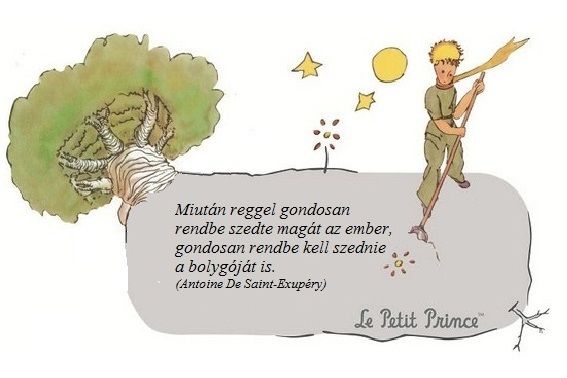 Hajdúböszörmény, 2023.január 27.Ökoiskolaként az alábbi feladatokat valósítottuk meg ebben a félévben: Törekedtünk az iskolai élet szinte minden színterén a környezettudatosságra nevelésre, a szemléletformálásra, a fenntartható fejlődés elveinek érvényesítésére a napi gyakorlatban.Ebben a tanévben fokozottabban figyeltünk az energiatakarékosságra. Minden nevelő, a gondnokunk, karbantartónk azon volt, hogy a fűtési időszakban a lehetőségeinkhez mérten megőrizzük a meleget az iskola épületeiben és mérsékeljük a villamos áram fogyasztását. A hetesi feladatokat ellátó tanulóknak is kiemelt feladata volt a világítás lekapcsolása, a rövid, de hatékony szellőztetés. Folytattuk a szelektív hulladékgyűjtés gyakorlatát. Papír, műanyag, fém, elem és ételmaradék külön gyűjtése használtolaj gyűjtésével egészült ki. Továbbra is népszerűsítettük az újrahasznosított papírból készült tanszerek használatát, a DÖK saját, az iskola logójával ellátott Ökofüzetet, jegyzetfüzetet ajándékozott versenyek jutalmazásaként.Megemlékeztünk a Jeles Zöld napokról. Az Ökofalra egy-egy osztályközösség készített figyelemfelhívó plakátokat, és az iskolarádióban is rövid tájékoztatót hallhattak tanulóink ezekről a jeles napokról is. Kiemelt programunk volt a az Állatok Világnapja és a Hulladékcsökkentési hét programjainak megszervezése. Az Állatok világnapja alkalmából a házi állatok kerültek a figyelem középpontjába.A gyerekek nagy örömére az Ebtanoda kutyaiskola tartott bemutatót udvarunkon.Néhány tanulónk szülei segítségével iskolánkban is behozta házi kedvencét. Plakátversenyt hirdettünk „Neked is vannak állataid?” címmel, aminek keretében a vállalkozó kedvű tanulók háziállataikat mutatták be.A környezetvédő szakkörös gyerekek ebben az évben is felkeresték a Pacsi kutyamenhelyet, ahol beszélgettek a menhely munkatársával a felelős állattartásról, a kutyák örökbefogadásának lehetőségéről. A jobb sorsra érdemes kutyáknak felajánlásokat vittek és örömmel sétáltatták meg őket.A Hulladékcsökkentési hét keretében ,technika órákon textíliák újrahasználatával készítettek tanulóink játékokat, használati tárgyakat.  Az alkotásokat kiállítottuk és Ökofüzettel jutalmaztuk az ügyes kezű, ötletes tanulókat.Bolhapiac keretében elsősorban alsós tanulóink játékai cseréltek gazdát.7-8.osztályos tanulóink kémia óra keretében a minket körülvevő tárgyak károsanyag tartalmáról tekintették meg Zöld Kör vándorkiállítását. A Diákönkormányzatunk is kiemelt feladatnak tekintette tanulóink környezettudatos szemléletének és testi-lelki egészségének formálását:Papírhulladékgyűjtést szervezett a szülők bevonásával. A Bocskai napok keretében meghívták a helyi Civilek a Lakóhelyért Egyesületet, akik a gyerekekkel együtt jellegzetes Böszörményi süteményeket készítettek. Ezzel is ápolták a helyi hagyományokat.Számos mozgásos programot szerveztek a mozgás szeretetének felébresztéséhez: kerékpáros ügyességi délutánt, közös táncot a tanórai szünetben. A Társasjáték klubban ráébredhettek a gyerekek, hogy nem csak számítógépes játékok léteznek!Nem mindennapi élmény volt felsős tanulóinknak a közös vonatozás a Csonkatoronyhoz és az ott töltött pár óra. Különösen a felsőssé avatott 5. osztályosoknak, akik végül ez alkalommal sem lufit, hanem galambokat röptettek. E közben különleges hüllőkkel  testközelből  is ismerkedhettek alsósaink és a   csillagászat rejtelmeibe nyertek betekintést az utazó Planetáriumban.  Iskolánk bekerült az Országos Iskolakert Fejlesztési Programba. A kisiskola magaságyásaiba alsós tanulóink örömmel ültették a szebbnél  szebb virágokat, és díszítették terményekkel udvarukat. A központi épület udvarán elsősorban 6. b osztályos tanulóink gondozták iskolakertünket intézményvezetőnk mesterprogramja keretében. Az év folyamán, újabb ágyásokat hoztak létre, elvégezték az őszi vetést. karbantartónk körbekerítette a  kiskertet.A Tiszta Virágos Intézmény címre ezúttal is pályázott iskolánk, Jutalmul virágpalántákat kaptunk, amiket az 5. osztályosok ültettek el. Tanulóink természettudományos kíváncsiságát, a csillagászt iránt az említett Planetáriumon kívül a helyi  Terminusz egyesület bemutatója által is sikerült felkelteni. Tanulóink lelki egészségük megőrzése érdekében Egészség klub foglalkozásokon vehették részt.Érzékenyítő programokkal hívtuk fel tanulóink figyelmét egymás elfogadására, embertársaink megsegítésének fontosságára. Ebben nagy segítségünkre volt iskolapszichológusunk is.Karácsony előtt ismét szép számmal töltöttek meg tanulóink szüleik támogatásával a Dorkász szolgálat kék vödreit tartós élelmiszerrel, amit rászoruló embertársaink kaptak meg.Környezetismeret szakköröseink megkezdték a madarak téli etetését.Tartottuk a kapcsolatot a helyi illetve a tankerületen belüli ökoiskolákkal.Eleget tettünk a Hajdúböszörményi Bocskai István Gimnázium felkérésének, és bemutattuk iskolánk ökoiskolai tevékenységét az érdeklődő intézmények számára.Részt vettünk a Bolyai Természettudományi Csapatverseny körzeti fordulóján, ahol szép eredményeket értek el tanulóink. Jelentkeztek felsőseink a Természet-és környezetvédelmi megyei feladatmegoldó versenyreIII. Elvégzett feladatok havi bontásbanII) Pályázat: Az Ökoiskolai pályázat megújításának határideje: 2023. február 28.Pályázatírók: Takácsné Bíró Zsuzsa és Molnárné Hegedűs Ibolya Elvégzett  feladatok ,megvalósult programokElvégzett  feladatok ,megvalósult programokFelelősMegvalósítás időpontjaaugusztus vége -szeptemberaugusztus vége -szeptemberaugusztus vége -szeptemberaugusztus vége -szeptemberÚj év új kezdetekSzelektív hulladékgyűjtés újraindítása: papír, műanyag, elem gyűjtése a tantermekben, folyosókon kihelyezett gyűjtőkben, valamint használt étolaj gyűjtése mindkét telephely udvari gyűjtőedényzetében.karbantartó és takarítókintézményvezetőaug. utolsó hete(Alakuló értekezlet)Papírhulladék gyűjtése DÖK  a szülők bevonásával papírhulladék gyűjtés szervezett.Szász AttilánéKissné Kovács Andreaminden osztályfőnökszept.6.Európai Mobilitás hét  Felhívtuk a tanulók, szülők figyelmét a városi elektronikai hulladékgyűjtésre az iskolarádión és a facebook oldalunkon keresztülDzsungel könnye címmel környezetvédelmi színelőadás tekintettek meg a környezetvédő szakkörösök, valamint az 5-6.oszt.tanulók az SGMK-banDÖK-iskolarádióKörnyezetvédelni felelős(MHI) szept.16-22.Autómentes VilágnapA 8.osztályos lányok a Zöld Kör szemléletformáló sátrában segítkeztek, majd körbekerekezték a többi bocskais diákkal együtt a körutat.Az Ökofalat a 7.b osztály frissítette.környezetvédelmi felelős(MHI)7.b osztályfőnök szept. 22.EgészségklubÉp testben ép lélek Nagy sikere volt a zenés gimnasztikának a kis iskola udvarán, amit  Kathi Klára fitneszedző tartott az alsó tagozat részéreTakácsné Bíró Zsuzsaszept. 30.októberoktóberoktóberoktóberÁllatok világnapja„Neked is vannak állataid?” címmel házi állatokat bemutató rajz- és fotókiállítás szerveztünk , amit az ökofalra.Az ebtanoda kutyaiskola bemutatót tartott az udvaron.Néhány tanuló szülei segítségével mutatta be házikedvencét.A környezetvédő szakkör (3-4.oszt.)tagjai felkeresték a Pacsi kutyamenhelyet 3-6.évfolyamon rajzot tanítók és Molnárné H. IbolyaKapusiné Oláh EditMolnárné H. Ibolyaoktóber 4.okt.7.EgészségklubBabcsány Istvánné mentőtiszt elsősegélynyújtási ismeretekről tarott bemutatót a 6,évfolyam részéreTakácsné Bíró Zsuzsaokt. 7.Bocskai hétA Bocskai napok keretében a Diákönkormányzat szervezésében számos fenntarthatóságra nevelő,  és egészségmegőrző program is megvalósult .-Iskolakert gondozása, virágültetés- sportprogramok: kerékpár, tánc, aerobik- tájjellegű ételek készítése- hüllő show- utazó planetárium- közösségi közlekedés vonattal a Csonkatoronyhoz.Diákönkormányzat működését segítő pedagógusok(Kissné Kovács Andrea és Szász Attiláné) valamint Tardi Tünde, Konyáriné Lévai Ágnes, Takácsné Bíró Zsuzsa, Kovács Mártonokt.10-15.„Tiszta Virágos Intézmény” Hagyományokhoz híven ebben az évben is csatlakoztunk a „Tiszta Virágos Intézmény” felhíváshoz. Az elnyert virágokat az 5.évfolyam ültette ki.Takácsné Bíró Zsuzsa,  Szőke-Tamási KittioktóberCsillagászati előadásA  részleges napfogyatkozást ugyan nem volt alkalmunk a kedvezőtlen időjárás miatt megfigyelni, azonban a Terminusz Ismeretterjesztő Társulat szakemberei (akik közül egyik egy 2. osztályos tanítványunk édesapja) érdekes , látványos előadást tartottak az alsó tagozatos, valamint az 5. osztályosok számára.Kissné Kovács Andrea(1-2.oszt. munkaközösségvezető)okt. 25.novembernovembernovembernovemberHulladékcsökkentési hét és a „Ne vásárolj semmit!”-jeles napTextiliák újra használatával  játékokat, használati tárgyakat készítettek tanulóink technika órákon illetve a délutáni napközis foglalkozásokon.(2-5. évfolyamon)A 7-8. évfolyam kémia óra keretében a Zöld Kör vándorkiállítását tekintette meg, ami felhívta a figyelmet tárgyaink károsanyagtartalmára.Bolhapiacot szerveztünk.A „Ne vásárolj semmit!” napon az  Ökofalat a 7.a osztály látta el jótanácsokkal, és a felsős osztályokban  kis előadást tartottak a túlfogyasztás veszélyeiről. technikát tanítókkémia szaktanár7.a osztályfőnöknov. 19-27.Ökoiskola konferenciaIskolánk ökoiskolai munkáját mutatta be intézményvezetőnk a Bocskai István Gimnáziumban. Takácsné Bíró ZsuzsaMolnárné H. Ibolyanov. 16.EgészségklubÖnismereti foglalkozás: Hogyan álljunk ki magunkért? címmel Spitzmüllerné László Gabriella, iskolapszichológus előadásaTakácsné Bíró Zsuzsanov. 16.Adventi koszorúk készítéseTermészetes anyagok vagy hulladék újrahasználatával az osztályok elkészítették saját adventi koszorújukat.Minden osztályfőnök.DÖKnovember 27.péntekdecemberdecemberdecemberdecemberMadárkarácsony Az 5.b osztály  az Ökofalon a téli madáretetés fontosságára hívta fel a figyelmet.5.b osztályfőnök és rajztanárnov.29.SzeretetvödörA Dorkász szeretetszolgálat vödreit ezúttal is megtöltötték az osztályközösségek tartós élelmiszerrel.januárjanuárjanuárjanuárBolyai Természettudományos CsapatversenyA jelentkező csapatok megírták iskolánkban a körzeti fordulót. Egy csapat továbbjutott a döntőbe.Molnárné H. Ibolya Szőke-Tamási Kittijan.13.